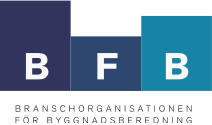 Anmälan till halvdagkurs om PCB i byggnader 2 juli 2019Anmäl dig senast den 25 juni 2019.OBS! Anmälan är bindande efter den 25 juni 2019.NamnFöretag/OrganisationFakturaadressFakturareferens/ID MobiltelefonE-post